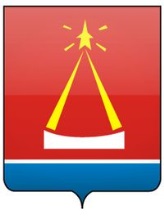 КОНТРОЛЬНО-СЧЁТНАЯ ПАЛАТА ГОРОДА ЛЫТКАРИНО МОСКОВСКОЙ ОБЛАСТИСтандарт внешнего муниципального финансового контроля  «Организация и проведение внешней проверки годового отчета об исполнении бюджета города Лыткарино Московской области»УтвержденоПриказом КСП г. Лыткариноот 29.12.2016 №38Содержание1. Регламентирующие положения	32. Общие положения	43. Цель, задачи, предмет и объекты внешней проверки	54. Источники информации и сроки проведения внешней проверки	65. Методические основы внешней проверки	66. Организация внешней проверки бюджета	97. Структура, содержание и основные требования к заключению по результатам внешней проверки	101. Регламентирующие положенияСтандарт внешнего муниципального финансового контроля контрольно-счетного органа «Организация и проведение внешней проверки годового отчета об исполнении местного бюджета» (далее - Стандарт) разработан в соответствии с требованиями Федерального закона от 07.02.2011 № 6-ФЗ «Об общих принципах организации и деятельности контрольно - счетных органов субъектов Российской Федерации и муниципальных образований», Общими требованиями Счетной палаты Российской Федерации к стандартам внешнего государственного и муниципального финансового контроля (утверждены 12.05.2012), Общими требованиями контрольно-счетного органа субъекта Российской Федерации к стандартам муниципального финансового контроля.При разработке Стандарта учитывались:международный стандарт для высших органов финансового контроля 4200 «Положения аудита законности, относящиеся к аудиту финансовой отчетности» (принят ИНТОСАИ в 2010 году, ISSAI 4200 «Compliance Audit Guidelines Related to Audit of  Financial Statements»);международный стандарт аудита в части соглашений по обзорам 2400 «Соглашения по обзору финансовой отчетности» (принят Международной федерацией бухгалтеров в 2006 году, ISRE 2400 «Engagements to review financial statements»);стандарт финансового контроля Счетной палаты Российской Федерации 203 «Последующий контроль исполнения федерального бюджета» (утвержден 12.02.2008).Стандарт применяется с учетом:- Бюджетного кодекса Российской Федерации;- Федерального закона от 07.02.2011 № 6-ФЗ «Об общих принципах организации и деятельности контрольно-счетных органов субъектов Российской Федерации и муниципальных образований»;- Федерального закона от 06.12.2011 № 402-ФЗ «О бухгалтерском учете»;- нормативных и методических документов Министерства финансов Российской Федерации, регулирующих порядок исполнения бюджетов, ведения бюджетного учета и составления бюджетной отчетности;- Положения об организации деятельности Контрольно-счетной палаты города Лыткарино Московской области, утвержденного решением Совета депутатов города Лыткарино от 17.05.2012 №242/27;- решения Совета депутатов города Лыткарино от 01.11.2012 № 309/35 «Об утверждении Положения о бюджетном процессе в городе Лыткарино Московской области»;- регламента Контрольно-счетной палаты города Лыткарино Московской области, утвержденного приказом КСП г. Лыткарино от 31.12.2014 №43;- других стандартов внешнего муниципального финансового контроля КСП.В случае внесения изменений в указанные в настоящем разделе документы, включая замену их новыми документами, Стандарт продолжает применяться с учетом соответствующих изменений (новых документов).2. Общие положенияСтандарт устанавливает нормативные и методические положения для организации и проведения внешней проверки годового отчета об исполнении местного бюджета за отчетный финансовый год (далее - бюджет), включая внешнюю проверку бюджетной отчетности главных администраторов средств местного бюджета (далее - ГАБС) и подготовку заключения на годовой отчет об исполнении местного бюджета (далее - внешняя проверка). Стандарт может использоваться в иных случаях, когда соответствующая деятельность КСП имеет отношение к сфере его применения.Под внешней проверкой в настоящем Стандарте понимается совокупность взаимосвязанных действий, объединенных общим предметом и позволяющих подготовить заключение КСП на отчет об исполнении бюджета с учетом данных внешней проверки годовой бюджетной отчетности ГАБС в соответствии с требованиями Бюджетного кодекса Российской Федерации, решения Совета депутатов города Лыткарино от 01.11.2012 № 309/35 «Об утверждении Положения о бюджетном процессе в городе Лыткарино Московской области».Целью Стандарта является установление единых организационно правовых, методических, информационных основ проведения комплекса экспертно-аналитических мероприятий, выборочных проверок (при необходимости) и подготовки заключения КСП по итогам внешней проверки в соответствии с требованиями действующего законодательства.Задачами Стандарта являются:определение целей, задач, предмета и объектов внешней проверки;определение источников информации для проведения внешней проверки;установление основных этапов организации и проведения внешней проверки;определение структуры и содержания заключений (актов) по результатам внешней проверки бюджетной отчетности и заключения на отчет об исполнении бюджета за отчетный финансовый год;установление требований к оформлению результатов внешней проверки;установление порядка рассмотрения заключения КСП, представления его Совету депутатов города Лыткарино и Главе города Лыткарино.Стандарт предназначен для использования должностными лицами КСП, специалистами иных организаций и экспертами, привлекаемыми к проведению указанных мероприятий.Стандарт определяет методические подходы к проведению внешней проверки, регулирует особенности подготовки, проведения и использования результатов внешней проверки, включая специальные требования к форме и срокам ее проведения, составу объектов внешней проверки, способам получения необходимой информации и материалов, содержанию формируемых в ходе внешней проверки документов,Общие требования к подготовке, проведению и использованию результатов контрольных и экспертно-аналитических мероприятий, установленные стандартами, применяются при проведении внешней проверки, если иное не установлено Стандартом.Порядок проведения внешней проверки годового отчета об исполнении бюджета города Лыткарино установлен решением Совета депутатов города Лыткарино от 01.11.2012 № 309/35 «Об утверждении Положения о бюджетном процессе в городе Лыткарино Московской области».  В случае если в указанном решении установлены иные требования к порядку проведения внешней проверки, отличающиеся от настоящего Стандарта, применяется соответствующее решение.Внесение изменений в Стандарт осуществляется председателем КСП либо иными должностными лицами КСП в соответствии с внутренним организационно-распорядительным документом КСП.3. Цель, задачи, предмет и объекты внешней проверкиЦелью проведения внешней проверки является предоставление получателям итогов внешнего муниципального финансового контроля общей информации о законности и результативности деятельности по исполнению местного бюджета, полноте и достоверности годового отчета об исполнении бюджета и бюджетной отчетности ГАБС.Задачами внешней проверки являются:контроль за достоверностью, полнотой и соответствием нормативным требованиям составления и представления бюджетной отчетности главных администраторов бюджетных средств;контроль полноты и достоверности годового отчета об исполнении бюджета;анализ социально-экономических условий и результатов исполнения бюджета;контроль соблюдения законодательства при организации исполнения бюджета;контроль за соблюдением (выполнением) бюджетных назначений и иных показателей, установленных решением о бюджете;анализ формирования и исполнения доходной и расходной частей бюджета, дефицита (профицита) бюджета;контроль деятельности по управлению муниципальным имуществом, муниципальным долгом, предоставлению бюджетных кредитов и гарантий;контроль устранения в отчетном финансовом году нарушений и недостатков, установленных ранее;подготовка предложений по совершенствованию исполнения бюджета, использования имущества, ведения бюджетного учета и составления бюджетной отчетности.Предметом внешней проверки является исполнение местного бюджета за отчетный финансовый год, составление бюджетной отчетности ГАБС и годового отчета об исполнении бюджета.Объектами внешней проверки являются финансовый орган, главные администраторы бюджетных средств. В ходе внешней проверки могут проводиться встречные выборочные проверки в отношении иных органов и организаций, на которые распространяются полномочия контрольно-счетных органов муниципального образования (получатели средств и администраторы поступлений бюджета, получатели целевых межбюджетных трансфертов, бюджетных кредитов, субсидий, инвестиций, муниципальных гарантий, плательщики доходов бюджета от использования имущества).Внешняя проверка является экспертно-аналитическим мероприятием, в ходе которого могут проводиться выборочные выездные проверки с учетом стандартов их проведения.4. Источники информации и сроки проведения внешней проверки4.1.  Информационной основой проведения внешней проверки является:нормативные правовые акты Российской Федерации, субъекта Российской Федерации, муниципального образования;закон Московской области о бюджете, решение Совета депутатов города Лыткарино о бюджете (далее - решение о бюджете на отчетный финансовый год и решения о внесении изменений в бюджет);годовая бюджетная отчетность ГАБС;годовой отчет об исполнении бюджета с дополнительными документами и материалами;ежемесячные, квартальные отчеты об исполнении бюджета;отчет об исполнении муниципальных программ;заключения КСП на отчеты об исполнении бюджета за иные отчетные годы;статистические показатели;долговая книга муниципального образования;сводная бюджетная роспись;реестр муниципального имущества;иная информация и документы, характеризующие исполнение бюджета, в том числе данные оперативного (текущего) контроля хода исполнения бюджета за отчетный период.Для дополнительного анализа и формирования выводов по итогам исполнения бюджета могут направляться запросы в органы местного самоуправления, Управление Федеральной налоговой службы по Московской области, Управление Федерального казначейства по Московской области, иные учреждения и организации.Сроки проведения внешней проверки, подготовки и рассмотрения заключения КСП устанавливаются внутренним организационно- распорядительным документом КСП с учетом требований Бюджетного кодекса Российской Федерации, Положения о бюджетном процессе в городе  Лыткарино.5. Методические основы внешней проверкиСоздание необходимой и достаточной информационной основы проведения внешней проверки играет ключевую роль в эффективности и результативности ее проведения. Анализ бюджетной отчетности, дополнительных документов и материалов к годовому отчету должны позволить делать выводы об итогах исполнения бюджета, законности и эффективности деятельности участников бюджетного процесса. Обоснованность выводов обеспечивается полнотой и достоверностью бюджетной отчетности.Полнота бюджетной отчетности достигается при наличии всех предусмотренных порядком ее составления форм отчетности, разделов (частей) форм отчетности, граф и строк форм отчетности. При этом отсутствие формы (части формы, графы, строки) может означать как отсутствие у субъекта отчетности соответствующей деятельности и ее показателей, так и нарушение им порядка составления отчетности (при фактическом наличии деятельности и показателей).Достоверность бюджетной отчетности достигается при наличии в формах отчетности, всех предусмотренных порядком ее составления числовых, натуральных и иных показателей и совпадением указанных показателей со значениями, определенными в соответствии с порядком составления отчетности и ведения учета. При этом отчетность может быть недостоверной в случае, когда значения ее показателей совпадают с данными регистров и первичных документов учета, если эти данные не достоверны (не соответствуют порядку ведения учета).Полнота и достоверность бюджетной отчетности должны, прежде всего, обеспечиваться порядком ее формирования, надлежащим методическим руководством за ведением учета и составлением отчетности со стороны финансовых органов, системой внутреннего финансового контроля и аудита у главных администраторов бюджетных средств.В ходе проведения внешней проверки следует сформировать обоснованное мнение о наличии или отсутствии существенных фактов неполноты и недостоверности бюджетной отчетности.Основное внимание следует уделять ГАБС, у которых сосредоточена, значительная часть объектов учета и хозяйственных операций, значительным по стоимостной оценке объектам и операциям, а также объектам и операциям с высоким риском недостоверного отражения (сложным, новым, недостаточно урегулированным с методологической точки зрения, требующим взаимодействия нескольких субъектов). Также следует учитывать степень влияния показателей деятельности ГАБС на исполнение бюджета или их зависимость от него (приоритет отдается показателям, более тесно связанным с исполнением бюджета).По итогам контроля полноты и достоверности, соблюдения порядка составления и представления отчетности могут делаться следующие выводы:о соблюдении сроков формирования и представления отчетности;о полноте состава и внутренней согласованности данных отчетности (в том числе за разные периоды);о совпадении отчетности с данными других субъектов (консолидируемая отчетность, данные параллельного учета, взаимосвязанные показатели), показателями регистров и первичных документов учета;о соответствии характеристик объектов учета или содержания хозяйственных операций способу их отражения в учете и отчетности (при необходимости);о проведении мероприятий, установлении проблем и нарушений в ходе инвентаризаций, внутреннего финансового контроля и аудита.Помимо выводов о наличии фактов неполноты и недостоверности отчетности в ходе внешней проверки могут делаться предложения о совершенствовании порядка (методологии) ведения учета, составления отчетности, осуществления внутреннего финансового контроля и аудита.Соблюдение законодательства при организации исполнения бюджета рассматривается в качестве основного условия соблюдения норм закона о бюджете и исполнения бюджетных назначений.В ходе контроля организации исполнения бюджета проверяется соответствие годового отчета об исполнении бюджета бюджетному законодательству, соответствие сводной бюджетной росписи решению о бюджете и формируются выводы по вопросам правового обеспечения исполнения бюджета, состава участников бюджетного процесса, составления и ведения других бюджетных документов, учета и санкционирования оплаты бюджетных и денежных обязательств. Приоритет отдается вопросам соблюдения новых требований законодательства к порядку организации исполнения бюджета и осуществлению новых (введенных с отчетного года) процедур.В ходе контроля исполнения решения о бюджете проверяется соблюдение (выполнение) бюджетных назначений (в том числе предельных) по доходам, расходам, источникам финансирования дефицита, объему заимствований, муниципального долга, бюджетных кредитов и гарантий. В зависимости от экономической и правовой природы бюджетных назначений контроль может осуществляться за их соблюдением (непревышением) и (или) достижением (выполнением).Процент (доля) исполнения бюджетных назначений рассматривается как индикатор достижения установленных результатов бюджетной деятельности и степени ее эффективности. При этом вывод о степени эффективности бюджетной деятельности (использования бюджетных средств) может делаться в случае, если в ходе внешней проверки и (или) ранее проведенных мероприятий была получена информация о причинах и последствиях неисполнения бюджетных назначений.При анализе в отношении отдельных направлений поступлений в бюджет и выплат из бюджета (видов финансовых активов и обязательств) приоритет отдается вопросам, способным оказать существенное влияние на достоверность бюджетной отчетности или полноту исполнения бюджетных назначений. Контроль по отдельным направлениям может осуществляться для проверки устранения в отчетном финансовом году нарушений и недостатков, установленных ранее, а также оценки необходимости проведения отдельного контрольного или экспертно-аналитического мероприятия по соответствующему вопросу.Информация о нарушениях и недостатках, выявленных в ходе внешней проверки, анализируется и обобщается. Готовятся предложения по совершенствованию исполнения бюджета, использованию имущества, ведению бюджетного учета и составлению бюджетной отчетности.Конкретный набор анализируемых вопросов (подготавливаемых выводов) определяется участниками проведения внешней проверки исходя из сроков ее проведения, значимости и существенности ожидаемых выводов, содержания и особенностей исполнения закона о бюджете, возможности использования полученных результатов в ходе других контрольных и экспертно- аналитических мероприятий.6. Организация внешней проверки бюджетаВнешняя проверка за отчетный финансовый год включается в годовой план работы КСП на основании положений Бюджетного кодекса Российской Федерации, решения Совета депутатов города Лыткарино от 01.11.2012 № 309/35 «Об утверждении Положения о бюджетном процессе в городе Лыткарино Московской области», решения Совета депутатов города Лыткарино от 17 мая 2012 г. №242/27 «Об утверждении Положения об организации деятельности Контрольно-счетной палаты города Лыткарино Московской области.Ответственным за проведение внешней проверки является должностное лицо, определенное в соответствии с внутренним организационно- распорядительным документом КСП. Организация внешней проверки осуществляется, исходя из установленных законодательством этапов и сроков бюджетного процесса в части формирования отчета об исполнении бюджета за отчетный финансовый год, и предусматривает следующие этапы работы:подготовка к проведению внешней проверки;непосредственное проведение внешней проверки;оформление результатов внешней проверки.Подготовка к проведению внешней проверки осуществляется с учетом содержания следующих документов:основных направлений бюджетной политики и основных направлений налоговой политики города Лыткарино;основных итогов социально-экономического развития города Лыткарино за отчетный финансовый год;муниципальных программ (проектов муниципальных программ, проектов изменений указанных программ);решения о бюджете за отчетный финансовый год;нормативных правовых актов, действующих в отчетном периоде и содержащих требования к нормативным правовым актам, необходимым для организации и обеспечения исполнения бюджета в отчётном финансовом году, а также к решениям о бюджете и его исполнении, формированию и предоставлению годового отчета и бюджетной отчетности;нормативных правовых и иных распорядительных документов, действующих в отчетном периоде и регламентирующих процесс организации и исполнения бюджета в отчётном финансовом году, а также устанавливающих требования к решениям о бюджете и его исполнении, формированию и предоставлению годового отчета и бюджетной отчетности.На подготовительном этапе внешней проверки осуществляется подготовка запросов на предоставление информации для проведения анализа бюджета, оформление необходимых организационно-распорядительных документов.Непосредственное проведение внешней проверки осуществляется путем:проверки годовой бюджетной отчетности ГАБС с подготовкой заключений по каждому из них;проверки, анализа и оценки обоснованности основных показателей годового отчета об исполнении бюджета с подготовкой заключений на бюджет;оценки и анализа материалов, представленных одновременно с годовым отчетом об исполнении бюджета, и по направленным запросам информации.На этапе оформления результатов внешней проверки осуществляется подготовка заключения КСП с учетом результатов проверки бюджетной отчетности ГАБС для направления в Совет депутатов города Лыткарино и Главе города Лыткарино.7. Структура, содержание и основные требования к заключению по результатам внешней проверкиПодготовка заключения КСП на годовой отчет об исполнении бюджета осуществляется в сроки, установленные КСП в соответствии с требованиями бюджетного законодательства.Результаты внешней проверки годовой бюджетной отчетности главных администраторов бюджетных средств и их деятельности по исполнению бюджета в отчетном году оформляются в порядке, установленном КСП.Структура заключения (акта) КСП по результатам внешней проверки бюджетной отчетности главных администраторов бюджетных средств может включать следующие основные разделы:общие положения (должностные лица, несущие ответственность за подготовку и представление бюджетной отчетности, сроки и полнота представления отчетности, предмет проверки отчетности по доходам и расходам и т.д.);организационный раздел (основания осуществления деятельности, цели и задачи деятельности, организационная структура субъекта бюджетной отчетности, количество подведомственных учреждений и т.д.);результаты деятельности субъекта бюджетной отчетности (анализ соответствующих форм отчетности и раздела пояснительной записки к отчетности);анализ показателей бухгалтерской отчетности субъекта бюджетной отчетности (анализ соответствующих форм отчетности и раздела пояснительной записки к отчетности);прочие вопросы деятельности субъекта бюджетной отчетности (в том числе мероприятия внутреннего и внешнего контроля, меры по устранению нарушений, особенности ведения учета и т.д.)выводы по результатам внешней проверки.Структура заключения КСП на годовой отчет об исполнении бюджета формируется исходя из задач (вопросов) внешней проверки и структуры решения о бюджете (в том числе принципов построения бюджетной классификации) и может включать следующие основные разделы:общие положения (сроки и полнота представления документов, источники информации для заключения КСП на годовой отчет об исполнении бюджета и т.д.);общая характеристика исполнения бюджета;исполнение доходной части бюджета, включая общую оценку доходов, налоговых и неналоговых доходов, безвозмездных поступлений;исполнение расходной части бюджета, включая общую оценку расходов, анализ расходов на основе перечня муниципальных программ с учетом разделов и подразделов классификации расходов;анализ бюджетных инвестиций;анализ дебиторской и кредиторской задолженности субъектов бюджетной отчетности;оценка дефицита (профицита) бюджета и источников финансирования дефицита, включая бюджетные кредиты;анализ долговых и гарантийных обязательств;общий объем бюджетных ассигнований, направляемых на исполнение публичных нормативных обязательств;объем межбюджетных трансфертов, получаемых из других бюджетов и/или предоставляемых другим бюджетам бюджетной системы РФ;общие итоги внешней проверки бюджетной отчетности ГАБС;выводы и рекомендации;приложения.В заключении КСП должны быть отражены основные вопросы соответствия исполнения бюджета Бюджетному кодексу Российской Федерации, основным направлениям бюджетной и налоговой политики города Лыткарино, иным программным и стратегическим документам.В заключении дается оценка основных, наиболее значимых итогов и результатов исполнения бюджета, а также в разрезе исполнения доходов, расходов и источников финансирования дефицита бюджета за отчетный финансовый год, дается оценка объема и структуры долговых и гарантийных обязательств.В заключении отражаются все установленные факты несоответствия годового отчета об исполнении бюджета и бюджетной отчетности нормативным правовым актам, факты неполноты и недостоверности показателей годового отчета об исполнении бюджета и бюджетной отчетности ГАБС, исходя из их существенности.Существенными признаются факты неполноты и недостоверности отчетности, в случае устранения, которых значение числового показателя строки (графы) формы сводной бюджетной отчетности об исполнении бюджета изменится более чем на 5%. В случае, если до устранения неполноты и недостоверности значение числового показателя было равно нулю, критерий существенности применяется к показателю более высокого уровня (в который включается значение рассматриваемого показателя). В случае разнонаправленных искажений (как в большую, так и в меньшую стороны) учитывается сумма их абсолютных значений (без учета знака).Выводы и предложения должны соответствовать структуре и содержанию заключения, указывать причины наиболее существенных отклонений и нарушений, допущенных в ходе исполнения бюджета. Выводы отражают возможные последствия нарушений в случае их несвоевременного устранения, а также предложения по совершенствованию бюджетного процесса и нормативно-правовых актов по финансово-бюджетным вопросам, эффективности использования бюджетных средств.При направлении предложений об устранении фактов неполноты и недостоверности бюджетной отчетности, иных нарушений нормативных правовых актов следует исходить из того, что на момент завершения внешней проверки бюджетная отчетность за отчетный год уже принята и консолидирована в отчетности об исполнении консолидированного бюджета.Заключение должно отвечать требованиям объективности, своевременности, обоснованности, четкости и доступности изложения. В заключении рекомендуется отражать как положительные, так и отрицательные стороны исполнения бюджета.Заключение КСП подписывается председателем КСП и направляется в Совет депутатов города Лыткарино и Главе города Лыткарино в сроки, установленные Бюджетным кодексом Российской Федерации.